ПОЯСНЮВАЛЬНА ЗАПИСКА№ ПЗН-67678 від 19.06.2024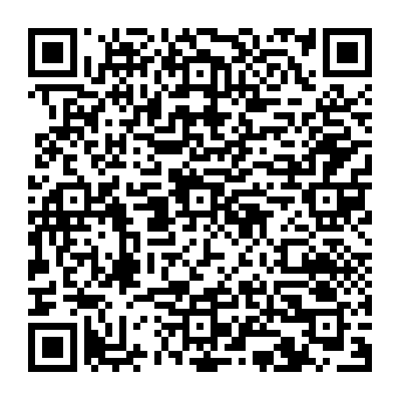 до проєкту рішення Київської міської ради: Про передачу громадянину Мотричу Олександру Івановичу у приватну власність земельної ділянки для колективного садівництва на вул. Орхідейній, 49 ОБСЛУГОВУЮЧИЙ КООПЕРАТИВ «САДОВО-ДАЧНИЙ КООПЕРАТИВ «ОРХІДЕЯ-3») у Дарницькому районі міста Києва, мікрорайон ОсокоркиФізична особа:2. Відомості про земельну ділянку (кадастровий № 8000000000:96:054:0003).Обґрунтування прийняття рішення.Відповідно до Земельного кодексу України та Порядку набуття прав на землю із земель комунальної власності у місті Києві, затвердженого рішенням Київської міської ради                від 20.04.2017 № 241/2463, Департаментом земельних ресурсів виконавчого органу Київської міської ради (Київської міської державної адміністрації) розроблено проєкт рішення Київської міської ради «Про передачу громадянину Мотричу Олександру Івановичу у приватну власність земельної ділянки для колективного садівництва на вул. Орхідейній, 49 ОБСЛУГОВУЮЧИЙ КООПЕРАТИВ «САДОВО-ДАЧНИЙ КООПЕРАТИВ «ОРХІДЕЯ-3») у Дарницькому районі міста Києва, мікрорайон Осокорки».Мета прийняття рішення.Метою прийняття рішення є забезпечення реалізації встановленого Земельним кодексом України права громадянина на оформлення права власності на землю.Особливі характеристики ділянки.Стан нормативно-правової бази у даній сфері правового регулювання.Загальні засади та порядок передачі земельних ділянок у власність зацікавленим особам визначено Земельним кодексом України та Порядком набуття прав на землю із земель комунальної власності у місті Києві, затвердженим рішенням Київської міської ради                            від 20.04.2017 № 241/2463.Проєкт рішення містить інформацію про заявника, що відноситься до інформації з обмеженим доступом в розумінні статті 6 Закону України «Про доступ до публічної інформації».Проєкт рішення не стосується прав і соціальної захищеності осіб з інвалідністю та не матиме впливу на життєдіяльність цієї категорії.Фінансово-економічне обґрунтування.Реалізація рішення не потребує додаткових витрат міського бюджету.Прогноз соціально-економічних та інших наслідків прийняття рішення.Наслідками прийняття розробленого проєкту рішення стане реалізація громадянином своїх прав на приватизацію земельної ділянки, яка перебуває у його користуванні.Доповідач: директор Департаменту земельних ресурсів Валентина ПЕЛИХПІБ:                Мотрич Олександр ІвановичКлопотання:     від 05.06.2024 номер 595027581 Місце розташування (адреса):вул. Орхідейна, 49, садово-дачний кооператив «ОРХІДЕЯ-3», мікрорайон Осокорки у Дарницькому районі міста Києва Площа:                                         0,0561 га Вид та термін користування:право в процесі оформлення (власність) Категорія земель:землі сільськогосподарського призначення Цільове призначення:                    01.06 для колективного садівництва Наявність будівель  і споруд на ділянці:Земельна ділянка забудована садовим будинком загальною площею 40 кв. м, який належить на праві приватної власності Мотричу Олександру Івановичу, реєстраційний номер об'єкта нерухомого майна 2750665380000, запис про право власності від 22.06.2023 № 50730002 (інформаційна довідка з Державного реєстру речових прав на нерухоме майно про реєстрацію права власності від 19.06.2024 № 383601936). Наявність ДПТ:Детальний план території відсутній. Функціональне призначення  згідно з Генпланом:Відповідно до Генерального плану міста Києва та проекту планування його приміської зони на період до 2020 року, затвердженого рішенням Київської міської ради від 28.03.2002 № 370/1804, земельна ділянка за функціональним призначенням належить до території житлової садибної забудови (на розрахунковий період)                (довідка (витяг) з містобудівного кадастру, надана  Департаментом містобудування та архітектури виконавчого органу Київської міської ради (Київської міської державної адміністрації) листом від 11.07.2023                           № 055-5098). Правовий режим:Земельна ділянка належить до земель комунальної власності територіальної громади міста Києва. Розташування в зеленій зоні:Земельна ділянка не входить до зеленої зони.	 Інші особливості:Рішенням Київської міської ради від 27.02.2020                                  № 228/8398 обслуговуючому кооперативу «Садово - дачний кооператив «Орхідея-3» передано у довгострокову оренду на 10 років земельні ділянки для ведення колективного садівництва у мікрорайоні Осокорки Дарницького району  м. Києва, зокрема і земельну ділянку площею 1,6537 га (кадастровий номер 8000000000:96:054:0001). Термін дії договору оренди земельних ділянок до 18.02.2031. На підставі технічної документації із землеустрою щодо поділу та об’єднання земельних ділянок, яку затверджено рішенням Київської міської ради                           від 18.05.2023  № 6375/6416, земельну ділянку площею              1,6537 га (кадастровий номер 8000000000:96:054:0001) поділено та сформовано 24 земельні ділянки, у тому числі і земельну ділянку площею 0,0561 га з кадастровим номером 8000000000:96:054:0003.Проєктом рішення передбачається передати громадянину Мотричу О.І.  у власність земельну ділянку площею 0,0561 га для колективного садівництва на                вул. Орхідейній, 49 (обслуговуючий кооператив «Садово - дачний кооператив «Орхідея-3»)  у Дарницькому районі міста Києва, мікрорайоні Осокорки.Нотаріально засвідченою заявою від 05.07.2023 зареєстрованою в реєстрі за № 1260, обслуговуючий кооператив «Садово - дачний кооператив «Орхідея -3» надав згоду на припинення права оренди земельної ділянки площею 0,0561 га (кадастровий номер  8000000000:96:054:0003).Зазначаємо, що Департамент земельних ресурсів не може перебирати на себе повноваження Київської міської ради та приймати рішення про передачу або відмову в передачі у приватну власність земельної ділянки, оскільки відповідно до пункту 34 частини першої статті 26 Закону України «Про місцеве самоврядування в Україні» та статей 9, 122 Земельного кодексу України такі питання вирішуються виключно на пленарних засіданнях сільської, селищної, міської ради.Зазначене підтверджується, зокрема, рішеннями Верховного Суду від 28.04.2021 у справі № 826/8857/16, від 17.04.2018 у справі № 826/8107/16, від 16.09.2021 у справі № 826/8847/16.Зважаючи на вказане, цей проєкт рішення направляється для подальшого розгляду Київською міською радою відповідно до її Регламенту.Директор Департаменту земельних ресурсівВалентина ПЕЛИХ